DW02P – Text Matter FlowSLIDE 1: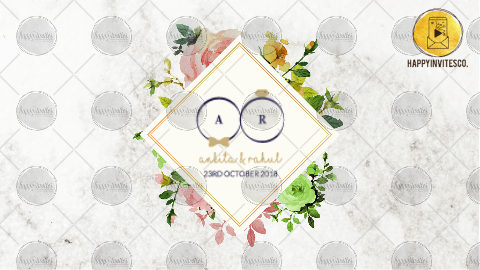 Groom's Name:Bride's Name:Whose name needs to come first?Groom/ BrideWEDDING DATE / DATE RANGE:-SLIDE2: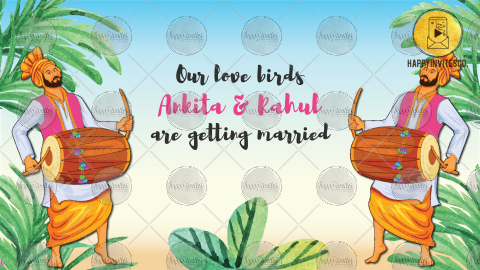 LINE 1:Our love birds (optional)Name of Bride & GroomWhose name needs to come first?Groom/ Brideare getting married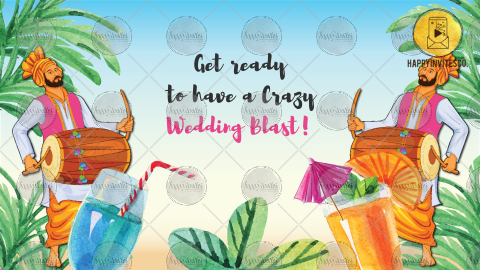 LINE 2:Get readyto have a CrazyWedding Blast!-SLIDE3: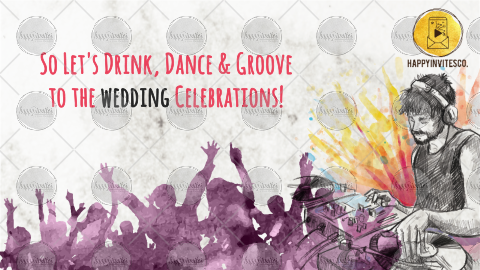 So Let’s Drink, Dance & Grooveto the Wedding Celebrations!Or Please share your matter here-SLIDE4: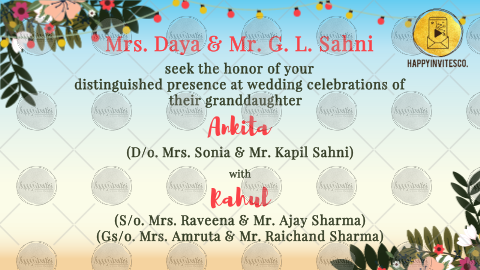 Inviting Grandparents/ Parents Names:Seek the honour of yourdistinguished presence at Wedding Celebrations oftheir granddaughter/ daughter/ grandson/ sonName of the Bride/ GroomName of Parents (if not given above)WithName of Bride/ GroomName of Grandparents (optional)Name of Parents-SLIDE5: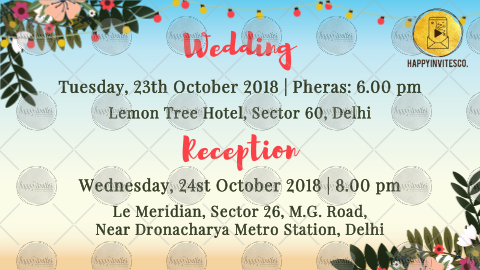 Function Title: Wedding or your preferenceDateTimeVenueFunction Title 2: Reception or your preference]DateTimeVenue-SLIDE6: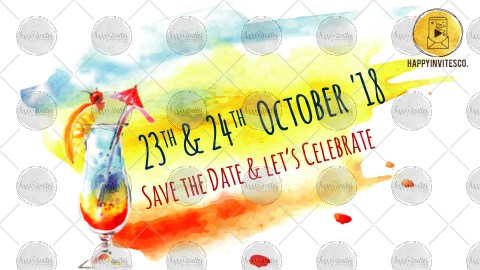 YOUR DATESSave The Date & Let’s CelebrateORWe look forward to seeing youNames of the Family/ SurnamesRSVP (Optional)